      LOYOLA COLLEGE (AUTONOMOUS), CHENNAI – 600 034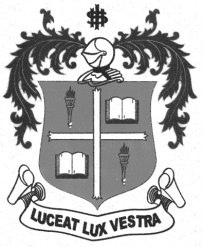     M.Sc. DEGREE EXAMINATION - ZOOLOGYFIRST SEMESTER – APRIL 2012ZO 1814 - ANIMAL DIVERSITY AND BIOSYSTEMATICS               Date : 27-04-2012 	Dept. No. 	  Max. : 100 Marks    Time : 9:00 - 12:00                                              Section – AAnswer ALL questions: 								10 x 2 = 20 MarksDifferentiate bi-nomenclature from tri-nomenclature with examples. What are agamospecies?.Differentiate Philapatric species from Incipient species Correlate quarantine and taxonomy.Define “Gamma taxonomy”.Differentiate polytypic species from monotypic species.Mention the characteristics of lotic and lentic habitats.How does sanctuary differ from zoos? Mention the duties of Conservator of Forests.List down the components of Linnaean hierarchy.Section – BAnswer any FOUR of the following:						4 x 10 = 40 MarksHow taxonomy is important in mineral prospecting, soil fertility and public health.Taxonomy is the basis for all specialisations in biology. Explain how?Write an account on the following and mention the criticism for the same Evolutionary species concept	(b) Biological species concept.Write an account on “biodiversity conservation plans”.Briefly explain the possible ecological implications of ‘Sedhu Samuthiram Project”.Write an account on the cetacean resources of India.Section – CAnswer any TWO of the following:						2 x 20 = 40 MarksElaborate the newer trends in Taxonomy.Form an essay on kinds of zoological classification.Write an account on the followingKyoto protocol	(b) Marine ProductivityWrite an essay on threats to Indian biodiversity and add a note on National Environmental Policy.*********